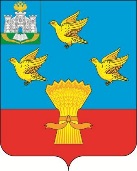 РОССИЙСКАЯ ФЕДЕРАЦИЯОРЛОВСКАЯ ОБЛАСТЬ АДМИНИСТРАЦИЯ ЛИВЕНСКОГО РАЙОНА ПОСТАНОВЛЕНИЕ  _____________________	№ __________г. ЛивныО внесении изменений в постановление администрации Ливенского района от 11 ноября 2016 года № 514 «Об утверждении положения о повышении устойчивости функционирования экономики Ливенского района Орловской области»В соответствии с Федеральными законами от 21 декабря 1994 года № 68-ФЗ «О защите населения и территорий от чрезвычайных ситуаций природного и техногенного характера» и от 12 февраля 1998 года № 28-ФЗ «О гражданской обороне» администрация Ливенского района постановляет:1. Внести в постановление администрации Ливенского района от 11 ноября 2016 года № 514 «Об утверждении положения о повышении устойчивости функционирования экономики Ливенского района Орловской области» (в редакции постановлений администрации Ливенского района № 54 от 18 февраля 2019 года, № 339 от 10 октября 2019 года, № 71 от 25 февраля 2020 года, № 151 от 27 апреля 2020 года, № 256 от 13 июля 2020 года) следующие изменения: 1.1. Пункты 7-9 приложения 1 изложить в следующей редакции:«7. Работа Комиссии по ПУФ организуется в соответствии с планом работы Комиссии по ПУФ на год. План работы Комиссии по ПУФ разрабатывается секретарем Комиссии по ПУФ по согласованию с отделом по мобилизационной подготовке, ГО и ЧС администрации Ливенского района и с учетом предложений членов Комиссии по ПУФ, подписывается председателем Комиссии по ПУФ и утверждается главой Ливенского района.8. Заседания Комиссии по ПУФ проводятся не реже одного раза в полугодие, по результатам заседаний Комиссии по ПУФ оформляются протоколы и распоряжения. Организация проведения заседаний Комиссии по ПУФ, разработка планирующих, отчетных и распорядительных документов возлагается на отдел по мобилизационной подготовке, ГО и ЧС администрации Ливенского района.9. Протокол заседания Комиссии по ПУФ подписывается секретарем Комиссии по ПУФ, согласовывается с отделом по мобилизационной подготовке, ГО и ЧС администрации Ливенского района и утверждается председателем Комиссии по ПУФ в срок не позднее двух рабочих дней со дня проведения заседания Комиссии. Распоряжения Комиссии по ПУФ согласовываются с отделом по мобилизационной подготовке, ГО и ЧС администрации Ливенского района и подписываются председателем Комиссии по ПУФ.Протоколы заседания (распоряжения) Комиссии по ПУФ направляются секретарем Комиссии по ПУФ всем заинтересованным лицам в течение 7 рабочих дней со дня утверждения протокола».2. Управлению организационной и правовой работы администрации Ливенского района Орловской области (Н.А. Болотская) обеспечить обнародование настоящего постановления на официальном сайте администрации Ливенского района Орловской области в информационно-телекоммуникационной сети «Интернет».                      3. Контроль за выполнением настоящего постановления возложить на заместителя главы администрации района по социально-экономическим вопросам В.А. Фирсова.           Исполняющий обязанностиглавы администрации района					А.И. ШолоховРассылка:1) Заместитель главы администрации (Фирсов В.А.);2) управление организационной и правовой работы администрации Ливенского района; 3) отдел по мобилизационной подготовке, ГО и ЧС администрации Ливенского района;4) отдел по экономике, предпринимательству, труду и размещению муниципальных заказов администрации Ливенского района.ИТОГО: 4Постановка на контрольФирсов В.А.Постановление подготовлено: Ведущий специалист отдела по экономике, предпринимательству, труду и размещению муниципальных заказов администрации Ливенского района______________Ю.В. Лаушкина___________________ дата Согласовано:Заместитель главы администрации района по социально-экономическим вопросам___________________В.А. Фирсов___________________ датаПравовая и (или) антикоррупционная экспертиза проведена:Главный специалист по правовой работе управления организационной и правовой работы администрации Ливенского района__________________ К.А. Моногарова _________________ датаНачальник отдела по мобилизационной подготовке, ГО и ЧС администрации Ливенского района Орловской области__________________ Т.Д. Васина__________________дата